Dizaines de milleCentainesCentainesUnités de millionsCentainesde milleCentainesde milleCentainesde millionsCentainesde millionsUnités de millions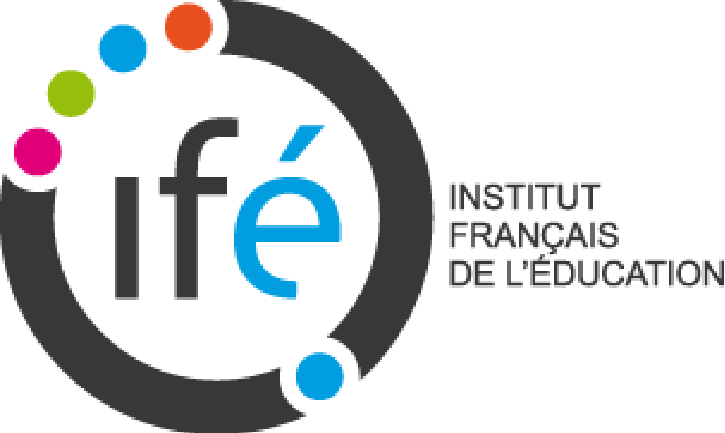 U7U7U7U7U7U7U7U7U7